COMMUNITY vs. FACILITY:   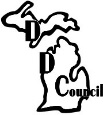 Are Work Settings Important?   Michigan Developmental Disabilities CouncilA historical look Employment for individuals living in Michigan with disabilities, has typically meant:Large, congregate, facility based settingsFitting individuals into existing slotsLittle focus on talents, strengths & individual  interests   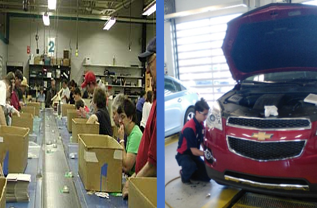 The economics of supported employment: what new data tells us Cimera, R.E. (2012). The economics of supported employment.Journal of Vocational Rehabilitation, 28, 109-112.